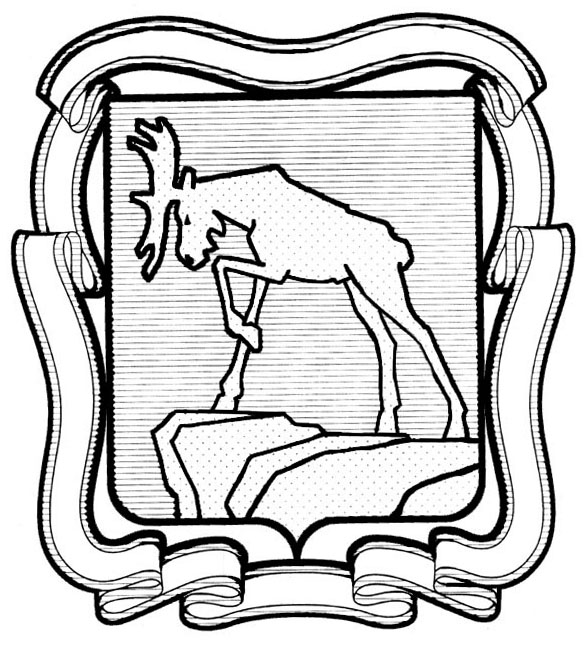 Проект решенияСОБРАНИЕ ДЕПУТАТОВ МИАССКОГО ГОРОДСКОГО ОКРУГАЧЕЛЯБИНСКОЙ ОБЛАСТИ________________ СЕССИЯ СОБРАНИЯ ДЕПУТАТОВ МИАССКОГОГОРОДСКОГО ОКРУГА ШЕСТОГО СОЗЫВАРЕШЕНИЕ № ________                                                                                                                 от __________2021 года  О внесении дополнений в решение Собрания депутатов Миасского городского округа от 10.03.2010 г. № 6 «Об утверждении Положения «О порядке денежного содержания муниципальных служащих в Миасском городском округе» Рассмотрев предложение Главы Миасского городского округа Г.М. Тонких о внесении дополнений в решение Собрания депутатов Миасского городского округа от 10.03.2010 г. № 6 «Об утверждении Положения «О порядке денежного содержания муниципальных служащих в Миасском городском округе» в связи с письмом заместителя Главы Округа (руководителя Финансового управления) Нечаевой Г.В. (исх. от 16.03.2021 г. № 244/1.7), учитывая рекомендации постоянной комиссии по вопросам экономической и бюджетной политики, в соответствии с Законом Челябинской области от 28.06.2007 г. № 153-ЗО «О Реестре должностей муниципальной службы в Челябинской области, решением Собрания депутатов Миасского городского округа Челябинской области от 21.12.2007 г. № 14 «Об утверждении положения «О муниципальной службе в Миасском городском округе», руководствуясь Федеральным законом от 06.10.2003 г. № 131-ФЗ «Об общих принципах организации местного самоуправления в Российской Федерации» и Уставом Миасского городского округа, Собрание депутатов Миасского городского округа,РЕШАЕТ:1. Внести дополнения в решение Собрания депутатов Миасского городского округа от 10.03.2010 г. № 6 «Об утверждении Положения «О порядке денежного содержания муниципальных служащих в Миасском городском округе», а именно:  по тексту в таблице в приложении 1 к Положению «О порядке денежного содержания муниципальных служащих в Миасском городском округе (приложение к Решение Собрания депутатов Миасского городского округа от 10.03.2010 г. № 6):1) после наименования должности: «Консультант Администрации Миасского городского округа;» добавить наименование следующей должности муниципальной службы: «Консультант органа местной администрации с правом юридического лица;»;2) после наименования должности: «Начальник сектора в составе отдела Администрации Миасского городского округа;» добавить наименование должности муниципальной службы: «Начальник сектора в составе отдела органа местной администрации с правом юридического лица;».2. Настоящее Решение опубликовать в установленном порядке. 3. Контроль исполнения настоящего решения поручить постоянной комиссии по вопросам экономической и бюджетной политикиПредседатель Собрания депутатовМиасского городского округа                                                                                  Д.Г. ПроскуринГлаваМиасского городского округа                                                                                        Г.М. Тонких